Université libre de Bruxelles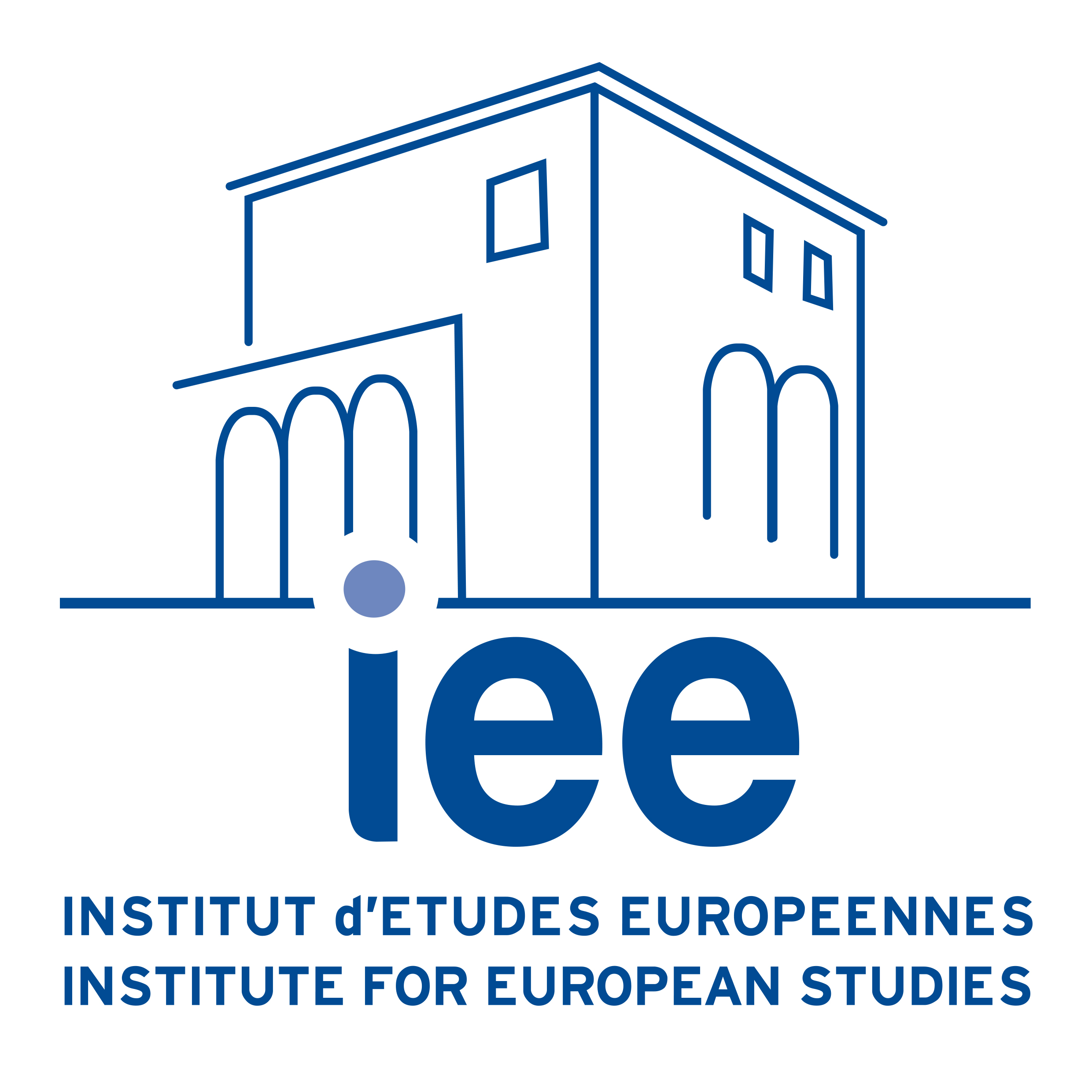 Institut d’études européennes Travail de Fin d’Études Recherche Titre du TFEprésenté parNOM, Prénom (Matricule)Sous la direction du Professeur Prénom NOMAssesseur : Professeur Prénom NOMEn vue de l’obtention du grade deTitre complet du diplômeAnnée académique 20XX-20XXUniversité libre de BruxellesInstitute for European Studies Research Master’s Thesis Title of your workPresented by SURNAME, Name (student number)Under the supervision of Professor Name SURNAME Evaluator: Professor Name SURNAMETo obtain the degree of Specialized Master in European LawAcademic year 20XX-20XX